Belhocine : https://prof27math.weebly.comيملك عمي محمد ولدين يوغرطة  16 سنة وعمر  6 سنوات  ذات يوم اصطحبهما  الى  مطعم.... هناك طلب الاب طبق بيدزا مقسم الى 18 شريحة حيث   اعطى الاب لــعمر   تسعان    و لــيوغرطة  الثلث  بعدما اتم عمر الاكل سأله ابوه اذا كان يرغب بالزيادة   فلم يرغب  فأضاف الاب  ليوغرطة شريحتان  واكل ما تبقى 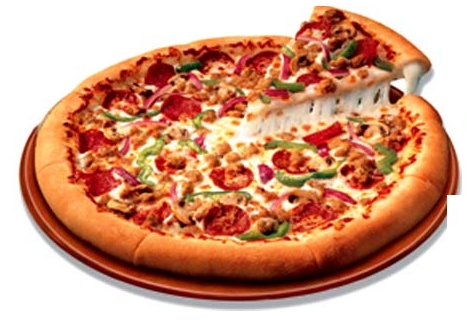 هل القسمة  التي قام بها عمي محمد  عادلة ( اشرح ذلك )اشكل في الاسفل عبارة عن مخطط للوجه العلوي لشريحة البيتزا   حيث      زاوية قيسها 200     و قوس دائرة مركزها    A ونصف قطرها AB=5 Cm     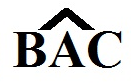 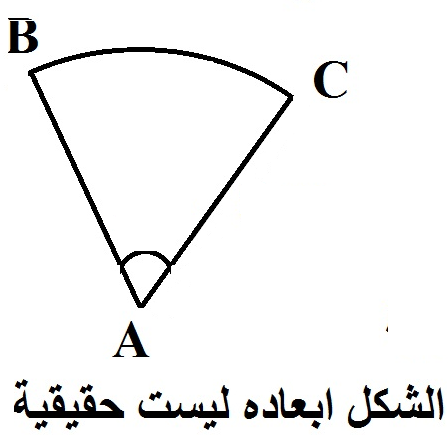 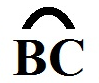  على ورقة بيضاء انشئ الشكل وبأبعاده الحقيقية ثم انشئ  نظيرا له بالنسبة للنقطة A يملك عمي محمد ولدين يوغرطة  16 سنة وعمر  6 سنوات  ذات يوم اصطحبهما  الى  مطعم.... هناك طلب الاب طبق بيتزا مقسم الى 18 شريحة حيث   اعطى الاب لــعمر   تسعان    و لــيوغرطة  الثلث  بعدما اتم عمر الاكل سأله ابوه اذا كان يرغب بالزيادة   فلم يرغب  فأضاف الاب  ليوغرطة شريحتان  واكل ما تبقى هل القسمة  التي قام بها عمي محمد  عادلة ( اشرح ذلك )اشكل في الاسفل عبارة عن مخطط للوجه العلوي لشريحة البيتزا   حيث      زاوية قيسها 200     و قوس دائرة مركزها    A ونصف قطرها AB=5 Cm      على ورقة بيضاء انشئ الشكل وبأبعاده الحقيقية ثم انشئ  نظيرا له بالنسبة للنقطة A 